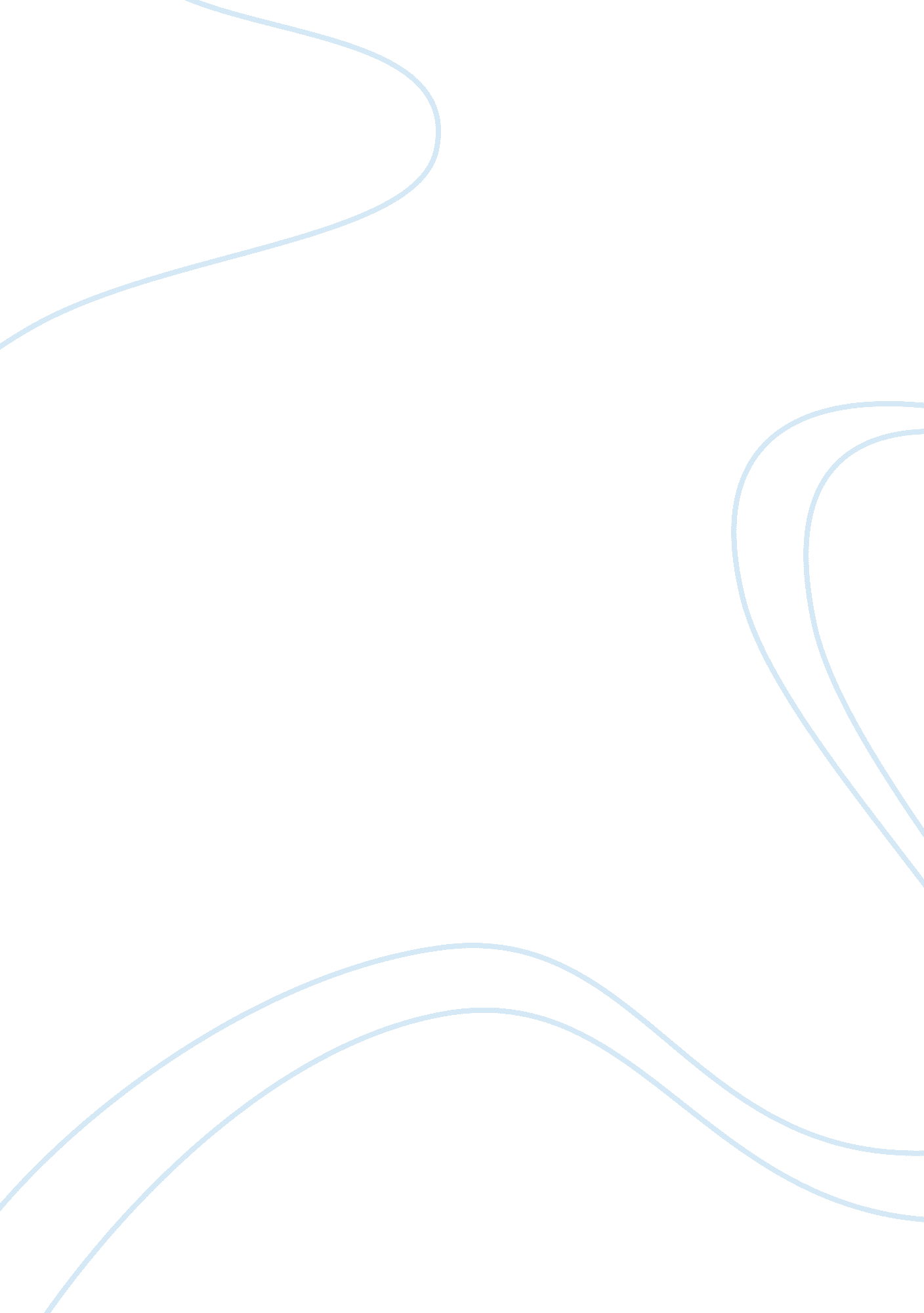 Trash tv shows should legally be banned. do you agree?Media, Television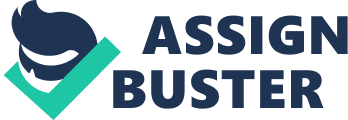 Trash TV shows should legally be banned. Do you agree? Soap operas, talk shows and reality shows. There are people who disapprove such entertainment and others who are obsessed with them. However, it is questionable whether these TV programs are necessary in our society. It seems to be a good idea to legally ban them. To start with, such shows usually transmit a false reality and are corrupt. They are stagy and focus on generating scandals and extraordinary situations. Reality shows rely on humiliation and conflict to create excitement. Therefore, people are being deceived, for they depict an artificial reality. The programs are usually full of swearing, crying and argument, and often violence, drunkenness and sex. This sends a message to regular viewers that this is normal behavior, and helps to create a crude, selfish society. Furthermore, trash TV is actually getting worse as the audience becomes more and more used to the genre. In a search for ratings and media coverage, shows are becoming ever more vulgar and offensive, trying to find new ways to shock. Also the characters of trash TV shows do not essentially carry virtues to be followed. Good TV programs should transmit some kind of knowledge or value according to which we can live our everyday life. It is argued that the production of these programs is due to the demand and intellectual level of TV-watchers. However, it could be the other way around. In other words, people think and behave in a certain way because that is what they saw and grew up on. If they were to choose from high standard shows only, then eventually they would end up absorbed in a program that has an educational influence on them. As a result these viewers would slowly become more sensitive to social issues. The power of the media is undeniable. Why not benefit from it? Taking into account how many hours people spend in front of the television, the responsibility of the TV channels is enormous. All in all, these programs have more harmful than positive effects on people. They do not contribute to one’s personal development. Therefore, considering what is best for our society, trash TV shows should legally be banned. 